INSTITUTO FEDERAL DO PARANÁPRÓ-REITORIA DE ADMINISTRAÇÃODIRETORIA DE ADMINISTRAÇÃOPROCESSO: 23398.000388/2013-51EDITAL DO PREGÃO ELETRÔNICO Nº 19/2013	O Instituto Federal do Paraná – IFPR e esta Pregoeira, designada pela Portaria de n.º 84/2013, de 21 de maio de 2013, levam ao conhecimento dos interessados que realizarão licitação, na modalidade Pregão Eletrônico, tipo menor preço por item, na forma da Lei n.º 10.520/2002, dos Decretos n.º 5.450/2005 e 3.555/2000, da Lei Complementar n.º 123/2006 e, subsidiariamente, da Lei n.º 8.666/1993 atualizada, e de outras normas aplicáveis ao presente certame, bem como pelas condições estabelecidas neste Edital e seus anexos e em conformidade com a autorização contida no Processo n. 23398.00388/2013-51.DA SESSÃO PÚBLICA DO PREGÃO ELETRÔNICO:DIA: 27 de Setembro de 2013.HORÁRIO: 10h (horário de Brasília/DF)ENDEREÇO ELETRÔNICO: www.comprasnet.gov.brCÓDIGO UASG: 158009SEÇÃO I - DO OBJETOA presente licitação tem como objeto a contratação de Serviço de Cercamento e Aquisição de Portões, necessários ao atendimento da demanda dos Campi do Instituto Federal do Paraná, conforme características técnicas, quantidades e demais requisitos que se encontram descritos no Termo de Referência.A licitação será dividida em grupos de itens e/ou itens, conforme tabela constante no Termo de Referência, facultando-se ao licitante a participação em quantos grupos e/ou itens for de seu interesse.Em caso de discordância existente entre as especificações do objeto contidas no Comprasnet e as descritas no presente edital e anexos, prevalecerão as do EDITAL.SEÇÃO II – DOS DOCUMENTOS INTEGRANTESIntegram o presente Edital para todos os fins e efeitos os seguintes anexos: ANEXO I – Termo de ReferênciaANEXO II – Modelo de Proposta de PreçosSEÇÃO III - DA DESPESA E DOS RECURSOS ORÇAMENTÁRIOSA despesa total com a execução do objeto da presente licitação é estimada em R$ 743.022,48 (Setecentos e quarenta e três mil e vinte e dois reais e quarenta e oito centavos), conforme disposto no Termo de Referência anexo I.As despesas referentes à execução do objeto deste Pregão correrão à conta dos recursos consignados do Orçamento Geral da União, para o Exercício 2013 e os subsequentes a cargo do IFPR.SEÇÃO IV - DA PARTICIPAÇÃO NA LICITAÇÃOPoderão participar deste Pregão os interessados que estiverem previamente credenciados no Sistema de Cadastramento Unificado de Fornecedores - SICAF e perante o sistema eletrônico provido pela Secretaria de Logística e Tecnologia da Informação do Ministério do Planejamento, Orçamento e Gestão (SLTI), por meio do sítio www.comprasnet.gov.br.Para ter acesso ao sistema eletrônico, os interessados em participar deste Pregão deverão dispor de chave de identificação e senha pessoal, obtidas junto à SLTI, onde também deverão informar-se a respeito do seu funcionamento e regulamento e receber instruções detalhadas para sua correta utilização.O uso da senha de acesso pelo licitante é de sua responsabilidade exclusiva, incluindo qualquer transação por ele efetuada diretamente, ou por seu representante, não cabendo ao provedor do sistema ou ao IFPR responsabilidade por eventuais danos decorrentes do uso indevido da senha, ainda que por terceiros.Não poderão participar deste Pregão:Empresário declarado inidôneo para licitar ou contratar com a Administração Pública ou impedido de contratar com a Administração Pública Federal ou com este órgão, enquanto perdurarem os motivos determinantes da punição ou até que seja promovida sua reabilitação;Empresário impedido de licitar e contratar com a União, durante o prazo da sanção aplicada;Sociedade estrangeira não autorizada a funcionar no País;Empresário que se encontre em processo de dissolução, recuperação judicial, recuperação extrajudicial, falência, concordata, fusão, cisão, ou incorporação;Servidores de qualquer órgão ou entidade vinculada ao órgão promotor da licitação, bem assim a empresa da qual tal servidor seja sócio, dirigente ou responsável técnico.SEÇÃO V – DOS ESCLARECIMENTOS E DA IMPUGNAÇÃO AO EDITALAté 2 (dois) dias úteis antes da data fixada para abertura da sessão pública, qualquer pessoa, física ou jurídica, poderá impugnar o ato convocatório deste Pregão mediante petição a ser enviada exclusivamente para o endereço eletrônico licitacoes@ifpr.edu.br. O Pregoeiro(a), auxiliada pelo setor técnico competente, decidirá sobre a impugnação no prazo de 24 (vinte e quatro) horas.Acolhida a impugnação contra este edital, será designada nova data para a realização do certame, exceto quando, inquestionavelmente, a alteração não afetar a formulação das propostas.Os pedidos de esclarecimentos devem ser enviados ao Pregoeiro(a) até 3 (três) dias úteis antes da data fixada para abertura da sessão pública, exclusivamente para o endereço eletrônico licitacoes@ifpr.edu.br.As respostas às impugnações e aos esclarecimentos solicitados serão disponibilizadas no sistema eletrônico para os interessados.SEÇÃO VI – DA VISTORIANão será exigido ao licitante que realize vistoria prévia do local de entrega dos bens.SEÇÃO VII – DA PROPOSTA DE PREÇOS INICIALO licitante deverá encaminhar proposta, exclusivamente por meio do sistema eletrônico, até a data e o horário marcados para abertura da sessão, quando, então, encerrar-se-á automaticamente a fase de recebimento de propostas. PARA EFEITO DE ACEITAÇÃO (APÓS A FASE DE LANCES), SERÁ LEVADO EM CONTA APENAS O DESCRITIVO INCLUÍDO NO COMPRASNET, SALVO QUANDO O PREGOEIRO SOLICITAR UM DESCRITIVO COMPLEMENTAR MAIS DETALHADO.Para formular e encaminhar a proposta de preços, exclusivamente por meio do sistema eletrônico (proposta de preço padrão do sistema), o licitante deverá estar ciente e levar em consideração, além das especificações e condições estabelecidas neste Edital, notadamente no Termo de Referência, o atendimento dos requisitos abaixo apresentados. Esclarecemos que, no início da sessão do Pregão, os campos do sistema eletrônico que o Pregoeiro tem acesso são os da Descrição Detalhada do Objeto, Quantidade e Preço. Os campos, Marca, Fabricante e Fornecedor são visualizados após concluída toda a fase de lances, garantindo o sigilo dos licitantes participantes do certame.O Pregoeiro(a), juntamente com a Equipe de Apoio, analisará previamente as propostas cadastradas, de forma que, as propostas explicitamente contrárias ao Edital serão desclassificadas desde logo.A proposta a ser encaminhada eletronicamente, em campo apropriado do Sistema Comprasnet, deverá especificar detalhadamente o objeto, contemplando as principais especificações técnicas, quantidade, marca, fabricante e preços expressos em real, com no máximo duas casas após a vírgula, com o preenchimento correto das informações em cada campo determinado no sistema eletrônico, para fornecimento nas condições e locais conforme consta neste Edital.Havendo apresentação de propostas ou lances com mais de 02 (duas) casas decimais após a vírgula, o licitante vencedor deverá efetuar a adequação para duas casas, com o arredondamento para o valor inferior ao apresentado no sistema. Caso o licitante não providencie essas correções, estas serão efetuadas pelo Pregoeiro(a);O licitante deverá preencher o campo da Descrição Detalhada do Objeto, somente com as informações sobre o item, esclarecendo as especificações técnicas principais, conforme o solicitado no Termo de Referência, sendo desclassificadas as propostas que estiverem em desacordo com esta determinação.Poderão ser DESCLASSIFICADAS as propostas cujas descrições forem genéricas, tais como: “conforme Edital”, “atendemos o Edital” dentre outras, sem especificar o material/equipamento ofertado;É vedada também a identificação da licitante de qualquer que seja a forma, antes do encerramento da fase de lances, ainda que seja por meio de apresentação de marca e/ou modelo do objeto ofertado junto à descrição detalhada do objeto.O campo MARCA deverá ser preenchido com MARCA e MODELO do material ofertado, sendo vedada a inclusão de mais de uma MARCA/MODELO. Poderão ser desclassificadas as propostas que:Não apresentarem a Marca e Modelo (quando houver);Apresentarem as expressões: “marca genérica”, “produto nacional”, “produto importado” dentre outras, em substituição à marca;Indicarem mais de uma marca/modelo ou alternatividade entre eles.No Campo Fabricante deverá apresentar somente um fabricante do material, conforme a marca/modelo apresentado;Não será permitida a cotação de quantidades inferiores àquelas compreendidas no Termo de Referência, sob pena de desclassificação da proposta do ITEM ou GRUPO a que se referir;O licitante deverá consignar, na forma expressa no sistema eletrônico, o valor ofertado para cada item, já considerados e inclusos todos os custos necessários para a aquisição do objeto, bem como todos os tributos, encargos trabalhistas, previdenciários, fiscais, comerciais, seguros, garantias, fretes, tarifas e quaisquer outras despesas que incidam ou venham a incidir sobre o objeto da licitação.Serão desclassificadas as propostas que ofertem preços manifestamente inexequíveis, outrossim considerados irrisórios ou de valor zero, não sendo possível comprovar a sua exequibilidade. Inclusive em itens que estiverem agrupados.O licitante deverá declarar, em campo próprio do sistema eletrônico, que cumpre plenamente os requisitos de habilitação e que sua proposta está em conformidade com as exigências do edital.O licitante deverá declarar, em campo próprio do Sistema, sob pena de inabilitação, que não emprega menores de dezoito em trabalho noturno, perigoso ou insalubre, nem menores de dezesseis anos em qualquer trabalho, salvo na condição de aprendiz, a partir dos quatorze anos.O licitante enquadrado como microempresa ou empresa de pequeno porte deverá declarar, em campo próprio do Sistema, que atende aos requisitos do art. 3º da LC nº 123/2006, para fazer jus aos benefícios previstos nessa lei.As licitantes que não se manifestaram como ME/EPP no momento do envio da proposta terão o tratamento igual às demais licitantes, não cabendo o direito de recursos posteriores.A declaração falsa relativa ao cumprimento dos requisitos de habilitação, à conformidade da proposta ou ao enquadramento como microempresa ou empresa de pequeno porte sujeitará o licitante às sanções previstas neste edital.As propostas ficarão disponíveis no sistema eletrônico.Até a abertura da sessão, o licitante poderá retirar ou substituir a proposta anteriormente encaminhada.Independentemente de declaração expressa, a simples apresentação das propostas implica submissão a todas as condições estipuladas neste Edital e seus Anexos, sem prejuízo da estrita observância das normas contidas na legislação mencionada no preâmbulo deste Edital.As propostas terão validade de 60 (sessenta) dias contados da data de abertura deste Pregão, salvo quando o licitante ofertar prazo superior, quando então prevalecerá este último prazo. Havendo necessidade, o IFPR poderá solicitar a prorrogação do prazo por mais 60 (sessenta) dias. A desclassificação de qualquer proposta será sempre fundamentada e registrada no sistema, com acompanhamento em tempo real por todos os participantes.SEÇÃO VIII – DA ABERTURA DA SESSÃO PÚBLICAA abertura da sessão pública deste Pregão, conduzida pelo Pregoeiro(a), ocorrerá na data e na hora indicadas no preâmbulo deste Edital, no sítio www.comprasnet.gov.br.Durante a sessão pública, a comunicação entre o Pregoeiro(a) e os licitantes ocorrerá exclusivamente mediante troca de mensagens, em campo próprio do sistema eletrônico.Cabe ao licitante acompanhar as operações no sistema eletrônico durante a sessão pública do Pregão, ficando responsável pelo ônus decorrente da perda de oportunidades diante da inobservância de quaisquer mensagens emitidas pelo sistema, pelo pregoeiro(a) via chat ou em virtude da desconexão do licitante.SEÇÃO IX – DA CLASSIFICAÇÃO DAS PROPOSTASO Pregoeiro(a) verificará as propostas apresentadas e poderá desclassificar motivadamente aquelas que não estiverem em conformidade com os requisitos estabelecidos neste Edital e seus anexos.Somente os licitantes com propostas classificadas participarão da fase de lances.SEÇÃO X – DA FORMULAÇÃO DE LANCESAberta a etapa competitiva, os licitantes classificados poderão encaminhar lances sucessivos, exclusivamente por meio do sistema eletrônico, sendo imediatamente informados do horário e valor consignados no registro de cada lance.O licitante somente poderá oferecer lance inferior ao último por ele ofertado e registrado no sistema.Durante o transcurso da sessão, os licitantes serão informados, em tempo real, do valor do menor lance registrado, mantendo-se em sigilo a identificação do ofertante.Em caso de empate, prevalecerá o lance recebido e registrado primeiro.Os lances apresentados e levados em consideração para efeito de julgamento serão de exclusiva e total responsabilidade do licitante, não lhe cabendo o direito de pleitear qualquer alteração.Durante a fase de lances, o Pregoeiro(a) poderá excluir, justificadamente, lance cujo valor seja manifestamente inexequível.Se ocorrer a desconexão do Pregoeiro(a) no decorrer da etapa de lances e o sistema eletrônico permanecer acessível aos licitantes, os lances continuarão sendo recebidos, sem prejuízo dos atos realizados.No caso de a desconexão do Pregoeiro(a) persistir por tempo superior a 10 (dez) minutos, a sessão do Pregão será suspensa automaticamente e terá reinício somente após comunicação expressa aos participantes no sítio www.comprasnet.gov.br ou no endereço eletrônico utilizado para tal divulgação.O encerramento da etapa de lances será decidido pelo Pregoeiro(a), que informará com antecedência de 1 a 60 (sessenta) minutos, o prazo do tempo de iminência.Decorrido o prazo fixado pelo Pregoeiro(a), o sistema eletrônico encaminhará aviso de encerramento aleatório dos lances, após o que transcorrerá período de tempo de até 30 (trinta) minutos, aleatoriamente determinado pelo sistema, findo o qual será automaticamente encerrada a fase de lances.SEÇÃO XI – DO BENEFÍCIO ÀS MICROEMPRESAS E EMPRESAS DE PEQUENO PORTEApós a fase de lances, se a proposta mais bem classificada não tiver sido apresentada por microempresa ou empresa de pequeno porte, e houver proposta de microempresa ou empresa de pequeno porte que seja igual ou até 5% (cinco por cento) superior à proposta mais bem classificada, proceder-se-á da seguinte forma:A microempresa ou a empresa de pequeno porte mais bem classificada, será selecionada automaticamente pelo sistema, e no prazo de 5 (cinco) minutos, poderá apresentar proposta de preço inferior à do licitante mais bem classificado e, se atendidas as exigências deste edital, ser contratada.Não sendo contratada a microempresa ou empresa de pequeno porte mais bem classificada, na forma do subitem anterior, e havendo outros licitantes que se enquadram na condição prevista no caput, estes serão convocados, na ordem classificatória, para o exercício do mesmo direito.O convocado que não apresentar proposta dentro do prazo de 5 (cinco) minutos, controlados pelo Sistema, decairá do direito previsto nos artigos 44 e 45 da Lei Complementar n.º 123/2006.Na hipótese de não contratação nos termos previstos nesta cláusula, o procedimento licitatório prossegue com os demais licitantes.SEÇÃO XII - DA NEGOCIAÇÃOO Pregoeiro(a) poderá encaminhar contraproposta diretamente ao licitante que tenha apresentado o lance mais vantajoso, observado o critério de julgamento e o valor estimado para a contratação.A negociação será realizada por meio do sistema, podendo ser acompanhada pelos demais licitantes.SEÇÃO XIII - DA ACEITABILIDADE DA PROPOSTAO licitante classificado provisoriamente em primeiro lugar em virtude do menor valor ofertado, terá a proposta analisada quanto à compatibilidade com o solicitado no Termo de Referência, no que tange ao valor estimado e às especificações técnicas do objeto. PARA EFEITO DE ACEITAÇÃO (APÓS A FASE DE LANCES), SERÁ LEVADO EM CONTA APENAS O DESCRITIVO INCLUÍDO NO SISTEMA COMPRASNET, SALVO QUANDO O PREGOEIRO SOLICITAR UM DESCRITIVO COMPLEMENTAR MAIS DETALHADO.O Pregoeiro(a) poderá solicitar parecer de técnicos ao quadro de pessoal do IFPR ou, ainda, de pessoas físicas ou jurídicas estranhas a ele, para orientar sua decisão.Não se considerará qualquer oferta de vantagem não prevista neste edital, inclusive financiamentos subsidiados ou a fundo perdido.O Pregoeiro(a) poderá solicitar a apresentação da proposta escrita (modelo – anexo II) ou ainda catálogos, ou outros documentos necessários para a sua avaliação (exclusivamente por meio da opção “enviar anexo” do Sistema Comprasnet), quando a descrição detalhada do objeto, a indicação do fabricante e marca/modelo constantes no sistema Comprasnet, não forem suficientes para análise da área técnica, caso em que, individualmente, comunicará a necessidade do envio via chat, estabelecendo prazo para tal; O licitante que deixar de enviar a documentação solicitada conforme especificado anteriormente, poderá ser desclassificado.Os documentos remetidos por meio da opção “Enviar Anexo” do sistema Comprasnet poderão ser solicitados em original ou por cópia autenticada a qualquer momento, em prazo a ser estabelecido pelo Pregoeiro(a).Os originais ou cópias autenticadas, caso sejam solicitados, deverão ser encaminhados ao IFPR - Central de Compras e Licitações, aos cuidados do Pregoeiro(a), na Rua João Negrão, nº 1285, Bairro Rebouças, Curitiba – PR, CEP 80230-150.O licitante que abandonar o certame, deixando de enviar a documentação indicada nesta cláusula, será desclassificado e sujeitar-se-á às sanções previstas neste edital.Quando o processo apresentar grupos de itens, a proposta de preços deverá manter exequibilidade entre preços unitários dos itens agrupados. Os valores unitários estimados, constantes no Termo de Referência, devem ser respeitados para evitar preços inexequíveis ou acima do estimado, visto que a aceitação será efetuada por item e não será aceita a compensação de valores dos itens agrupados. Desta forma, havendo algum item do grupo com valor acima do estimado, o pregoeiro(a) poderá providenciar a recusa da proposta, não apenas do item, mas de todo o grupo. Após a aceitação da proposta no sistema Comprasnet, o licitante vencedor deverá encaminhar PROPOSTA DEFINITIVA DE PREÇOS acompanhando a documentação de habilitação, na forma do Anexo II, ou em modelo próprio da proponente, contendo, no mínimo, as mesmas informações constantes do modelo de proposta (anexo II) com a descrição detalhada do objeto, fabricante, marca e modelo iguais aos apresentados no sistema eletrônico, prazo de garantia, validade da proposta, constando os preços propostos expressos em Real (R$), com no máximo duas casas decimais após a vírgula, devidamente identificada em todas as folhas com número do CNPJ e timbre impresso da empresa, sem ressalvas, emendas, rasuras, acréscimos ou entrelinhas, devendo suas folhas serem rubricadas e a última assinada e identificada por quem de direito.Na proposta apresentada deverão constar os preços unitários e totais de cada item;O licitante vencedor encaminhará PROPOSTA DEFINITIVA DE PREÇOS junto aos DOCUMENTOS DE HABILITAÇÃO, dentro do prazo estipulado pelo pregoeiro(a), na forma a seguir:Eletronicamente pelo Sistema Comprasnet, no prazo máximo de 02 (duas) horas, contados da convocação do anexo, ou outro prazo estipulado pelo pregoeiro(a) via chat, dependendo do volume de documentação a ser recebida.Os documentos enviados devem ser digitalizados dos originais assinados;Os prazos a que se refere essa cláusula serão suspensos no período compreendido entre as 18h e 8h do dia subsequente, salvo em casos de determinação de prazo distinto, feita expressamente pelo pregoeiro(a) no chat do Pregão Eletrônico.O licitante vencedor que não cumprir as determinações dos subitens anteriores será considerado desistente, convocando-se o segundo colocado, sem prejuízo das sanções estabelecidas neste Edital.SEÇÃO XIV - DA HABILITAÇÃOA comprovação da habilitação jurídica, da qualificação econômico-financeira e da regularidade fiscal na forma e condições estabelecidas neste Edital, será por meio de cadastramento no SICAF (Sistema de Cadastro Unificado de Fornecedores), com habilitação parcial, nos termos da Instrução Normativa nº 02, de 11/10/2010, da SLTI. Serão realizadas consultas ao SICAF, CADIN (cadastro Informativo de créditos não quitados do setor público federal) e CEIS (Cadastro de Empresas Inidôneas ou Suspensas - www.portaltransparencia.gov.br), podendo ser inabilitadas as empresas consideradas inidôneas ou que estiverem suspensas para contratação com a União. Além destas consultas será necessária apresentação da documentação relacionada no item 35.A habilitação dos licitantes será verificada por meio do SICAF, CADIN e CEIS (habilitação parcial) e da documentação complementar especificada neste edital.Os licitantes que não atenderem às exigências de habilitação parcial no SICAF deverão apresentar documentos que supram tais exigências.Os licitantes deverão apresentar a seguinte documentação complementar:Comprovação de patrimônio líquido não inferior a 10% (dez por cento) do valor estimado da contratação, quando qualquer dos índices Liquidez Geral, Liquidez Corrente e Solvência Geral, informados pelo Sicaf, forem iguais ou inferiores a 1 (um) (conforme IN 02/2010 SLTI – MPOG);Atestado de capacidade técnica, que comprove já ter fornecido material compatível com o objeto da presente licitação, fornecido por pessoa jurídica de direito público ou privado, informando CNPJ, razão social, endereço, nome, cargo e assinatura do responsável pela informação, bem como se foram cumpridos os prazos de execução, e a qualidade dos materiais.Certidão Negativa de Débitos Trabalhistas válida em conformidade com a Lei nº 12.440, de 07 de julho de 2011. O Pregoeiro(a) poderá consultar sítios oficiais de órgãos e entidades emissoras de certidões, para verificar as condições de habilitação dos licitantes.Os documentos que não estejam contemplados no SICAF deverão ser remetidos por meio da opção “enviar anexo”, a partir da convocação, na forma e no prazo estabelecidos pelo Pregoeiro(a) via chat.Os documentos devem ser enviados preferencialmente em arquivo único (*.ZIP ou *.RAR, por exemplo). Em casos excepcionais, havendo necessidade de encaminhar mais de um arquivo, o licitante poderá solicitar ao pregoeiro(a), dentro do prazo estabelecido via chat para encaminhamento do anexo, novas convocações por meio do endereço eletrônico licitacoes@ifpr.edu.br.O sistema Comprasnet permite o envio de anexos com tamanho máximo de 15Mb.Os documentos remetidos por meio da opção “Enviar Anexo” do sistema Comprasnet poderão ser solicitados em original ou por cópia autenticada a qualquer momento, em prazo a ser estabelecido pelo Pregoeiro(a).Os originais ou cópias autenticadas, CASO SEJAM SOLICITADOS, deverão ser encaminhados ao IFPR - Central de Compras e Licitações do, aos cuidados do Pregoeiro(a), no seguinte endereço: Rua João Negrão, nº 1285, Bairro Rebouças, Curitiba – PR, CEP 80230-150.Sob pena de inabilitação, os documentos encaminhados deverão estar em nome do licitante, com indicação do número de inscrição no CNPJ.Todos os documentos emitidos em língua estrangeira deverão ser entregues acompanhados da tradução para língua portuguesa, efetuada por tradutor juramentado, e também devidamente consularizados ou registrados no cartório de títulos e documentos.Documentos de procedência estrangeira, mas emitidos em língua portuguesa, também deverão ser apresentados devidamente consularizados ou registrados em cartório de títulos e documentos.Em se tratando de filial, os documentos de habilitação jurídica e regularidade fiscal deverão estar em nome da filial, exceto aqueles que, pela própria natureza, são emitidos somente em nome da matriz.Em se tratando de microempresa ou empresa de pequeno porte, havendo alguma restrição na comprovação de regularidade fiscal, será assegurado o prazo de 2 (dois) dias úteis, cujo termo inicial corresponderá ao momento em que o proponente for declarado vencedor do certame, para a regularização da documentação, pagamento ou parcelamento do débito, emissão de eventuais certidões negativas ou positivas com efeito de certidão negativa.Havendo necessidade a licitante poderá solicitar, por escrito, a prorrogação do prazo, por mais 02 (dois) dias úteis.A não regularização da documentação, no prazo previsto no subitem anterior, implicará decadência do direito à contratação, sem prejuízo das sanções previstas neste edital, e facultará ao Pregoeiro(a) convocar os licitantes remanescentes, na ordem de classificação.As demais licitantes deverão apresentar a documentação dentro do horário definido pelo pregoeiro(a) durante a sessão. Se a proposta não for aceitável, ou se a amostra for rejeitada, ou, ainda, se o licitante não atender às exigências de habilitação, o Pregoeiro(a) examinará a proposta subsequente e assim sucessivamente, na ordem de classificação, até a seleção da proposta que melhor atenda às necessidades do IFPR descrita no presente este edital e seus anexos.Constatado o atendimento às exigências fixadas neste edital, o licitante será declarado vencedor.SEÇÃO XV - DA AMOSTRAO licitante detentor da melhor proposta poderá ser convocado para enviar amostra para testes, devendo esta ser recebida pelo IFPR no prazo de até 05 (cinco) dias contados da solicitação do pregoeiro(a).Recebida a amostra, a área requisitante efetuará a análise verificando a sua compatibilidade com o Termo de Referência e a proposta comercial. Em seguida, será emitido um parecer devidamente fundamentado, aprovando ou contra-indicando o(s) item(ns) cotado(s);Não será aceita a proposta do licitante que tiver amostra rejeitada, que não enviar amostra, ou que não apresentá-la no prazo estabelecido, quando esta for solicitada.A apresentação de amostra falsificada ou deteriorada, como verdadeira ou perfeita, configura comportamento inidôneo, punível nos termos deste edital. Caso a amostra, da empresa que ofertou o menor preço não seja compatível com o objeto da licitação, será convocado o licitante subsequente, na ordem de classificação, para apresentação de amostra, no mesmo prazo estabelecido anteriormente sem prejuízo das sanções legais pertinentes ao licitante desclassificado por incompatibilidade do produto ofertado com as especificações do edital;As amostras deverão ser acompanhadas de ficha técnica dos produtos ofertados contendo suas características, especificações de acordo com o Edital e matéria prima utilizada. As amostras deverão estar identificadas, com etiquetas autocolantes, constando o nome da empresa, número da licitação e o número do item a que se refere;As amostras aceitas ou incompatíveis ficarão sob a guarda do IFPR até a homologação do Pregão. Após a homologação, as amostras deverão ser retiradas no prazo máximo de 30 (trinta) dias, sendo que o IFPR não se responsabilizará por quaisquer danos causados aos materiais/equipamento durante o período de análise ou por eventual demora no recolhimento dos mesmos. Após este período o IFPR providenciará o descarte das amostras.SEÇÃO XVI – DOS RECURSOSDeclarado o vencedor, o Pregoeiro(a) abrirá prazo de no mínimo 20 (vinte) minutos, durante o qual qualquer licitante poderá, de forma imediata e motivada, em campo próprio do sistema, manifestar sua intenção de recorrer.A falta de manifestação no prazo estabelecido autoriza o Pregoeiro(a) a adjudicar o objeto ao licitante vencedor.O Pregoeiro(a) examinará a intenção de recurso, aceitando-a ou, motivadamente, rejeitando-a, em campo próprio do sistema.O licitante que tiver sua intenção de recurso aceita deverá registrar as razões do recurso, em campo próprio do sistema, no prazo de 3 (três) dias, ficando os demais licitantes, desde logo, intimados a apresentar contrarrazões, também via sistema, em igual prazo, que começará a correr do término do prazo do recorrente.O Pregoeiro(a) decidirá em até 05 (cinco) dias úteis, após o término do prazo de contrarrazões.Para justificar sua intenção de recorrer e fundamentar suas razões ou contrarrazões de recurso, o licitante interessado poderá solicitar vista dos autos a partir do encerramento da fase de lances.As intenções de recurso não admitidas e os recursos rejeitados pelo Pregoeiro(a) serão apreciados pela autoridade competente.O acolhimento do recurso implicará na invalidação apenas dos atos insuscetíveis de aproveitamento.Os recursos e impugnações interpostos fora dos prazos não serão conhecidos.Não serão reconhecidos os recursos interpostos após o encerramento da sessão, nem serão recebidas as petições de contrarrazões apresentadas intempestivamente ou em desacordo com o disposto neste Edital.SEÇÃO XVII – DA ADJUDICAÇÃO E HOMOLOGAÇÃOO objeto deste Pregão será adjudicado aos vencedores dos respectivos grupos de itens, ou itens individuais.A adjudicação será realizada pelo Pregoeiro(a), salvo quando houver recurso, hipótese em que esta  caberá à autoridade competente para homologação.A homologação do presente Pregão compete ao Pró-Reitor de Administração do Instituto Federal do Paraná.Após a Homologação do presente Processo Licitatório, os autos do processo administrativo permanecerão com vista franqueada aos interessados na Rua João Negrão, 1285, Rebouças – Curitiba/PR.SEÇÃO XVIII – DA NOTA DE EMPENHO (NE) E AUTORIZAÇÃO DE FORNECIMENTO (AF)Depois de homologado o resultado deste Pregão, o fornecedor que tiver sua proposta classificada, poderá ser convocado a qualquer tempo durante a vigência do pregão para entregar o objeto adjudicado mediante recebimento de nota de empenho (NE) e autorização de fornecimento (AF – modelo Anexo IV), de acordo com as necessidades do IFPR e quantidades estabelecidas na NE.Por ocasião da emissão da nota de empenho, verificar-se-á por meio do SICAF e de outros meios se o licitante vencedor mantém as condições de habilitação.SEÇÃO XIX – DOS LOCAIS DE ENTREGAO objeto licitado no presente certame poderá ser solicitado por qualquer das unidades do IFPR, conforme rol exemplificativo que segue abaixo.Em virtude da expansão do IFPR, em breve novos Campus serão inaugurados, devendo o licitante participante deste certame estar ciente da obrigatoriedade de providenciar a entrega conforme dados constantes das Autorizações de Fornecimentos (AF’s) emitidas. SEÇÃO XX – DA FORMA DE PAGAMENTOO pagamento será efetuado no prazo de até 30 dias úteis, contados do recebimento definitivo do objeto, mediante ateste por parte do fiscal designado pela CONTRATANTE, na Nota Fiscal expedida pela CONTRATADA.O pagamento de que se trata o subitem anterior só será efetivado se a licitante estiver em situação regular junto ao SICAF.O pagamento não será efetuado enquanto a empresa vencedora estiver pendente de liquidação com qualquer obrigação financeira decorrente de penalidade ou inadimplência, sem que isso gere direito a reajustamentos de preços ou a correção monetária.Qualquer atraso ocorrido na apresentação da nota fiscal/fatura, ou dos documentos exigidos como condição de pagamento por parte da CONTRATADA, importará em prorrogação automática do prazo de vencimento da obrigação do CONTRATANTE.Todos os custos com impostos, taxas, pedágios, fretes e demais despesas que por ventura ocorrerem serão de responsabilidade exclusiva da CONTRATADA.Será efetuada a retenção de Tributos e Contribuições Federais (IR, CSLL, COFINS e PIS/PASEP) sobre o valor final do pagamento, de acordo com a IN n.º 539 da SRF de 25/04/2005.As microempresas e empresas de pequeno porte optantes pelo SIMPLES deverão anexar à Nota Fiscal, cópia do documento comprobatório da inscrição. SEÇÃO XXI – DAS OBRIGAÇÕES DA CONTRATADAObservar todas as especificações técnicas, garantias de uso e demais condições contidas no TERMO DE REFERÊNCIA, durante a vigência do contrato;Entregar e instalar os itens de acordo com sua proposta, respeitando integralmente as especificações técnicas e demais condições do EDITAL e do TERMO DE REFERÊNCIA anexo;Assumir a responsabilidade pelos encargos fiscais e comerciais resultantes da adjudicação do objeto desta Licitação.Franquear as instalações, onde estarão sendo produzidos os materiais especificados neste termo, para fiscalização e acompanhamento por parte da CONTRATANTE, permitindo inclusive a coleta de amostras para verificação de qualidade;Prestar todos os esclarecimentos solicitados pela CONTRATANTE.Arcar com todos os encargos sociais, trabalhistas e fiscais previstos na legislação vigente, e de quaisquer outros em decorrência da sua condição de empregadora, no que diz respeito aos seus empregados.Responsabilizar-se por quaisquer acidentes de que venham a ser vítimas os seus empregados em serviço, cumprindo todas as suas obrigações quanto às leis trabalhistas e previdenciárias e lhes assegurando as demais exigências para o exercício da atividade objeto desse Termo de Referência.Indicar um preposto/representante a quem os representantes da Administração se reportarão de forma ágil, bem como organizar e coordenar os serviços sob a responsabilidade da CONTRATADA.Executar os serviços por intermédio de mão-de-obra especializada, estando ciente de que as normas técnicas da ABNT devem ser cumpridas, no que couber.Comunicar a CONTRATANTE toda e qualquer irregularidade ocorrida ou observada na execução do objeto desta licitação.Manter as condições de habilitação e qualificação exigidas durante toda a vigência do Contrato, informando à CONTRATANTE a ocorrência de qualquer alteração nas referidas condições. SEÇÃO XXII - DAS OBRIGAÇÕES DA CONTRATANTEGarantir à contratada toda e qualquer informação, ocorrências ou fatos relevantes relacionados com a aquisição e montagem dos materiais/ equipamentos;Fiscalizar a correta execução da entrega e instalação dos materiais/ equipamentos;Efetuar os pagamentos em conformidade com o disposto na Seção XXI – DA FORMA DE PAGAMENTO.Reter a garantia de execução do contratado até o final de sua vigência.Recusar qualquer material/equipamento entregue fora das especificações estabelecidas no TERMO DE REFERÊNCIA;Proporcionar todas as facilidades para que a CONTRATADA possa desempenhar seus serviços dentro das normas estabelecidas neste Edital e Termo de Referência.Acompanhar e fiscalizar a entrega dos materiais/equipamentos, por meio dos servidores designados como Representante da Administração, nos termos do art. 67 da Lei 8.666/93, exigindo seu fiel e total cumprimento.Prestar as informações e os esclarecimentos que venham a ser solicitados pela CONTRATADA.SEÇÃO XXIII – DO CONTROLE E DAS ALTERAÇÕES DE PREÇOSDurante a vigência do pregão, os preços serão fixos e irreajustáveis, exceto nas hipóteses decorrentes e devidamente comprovadas das situações previstas na alínea “d” do inciso II do art. 65 da Lei nº 8.666/1993 ou de redução dos preços praticados no mercado.Mesmo comprovada a ocorrência de situação prevista na alínea “d” do inciso II do art. 65 da Lei nº 8.666/1993, a Administração, se julgar conveniente, poderá optar por cancelar o pregão e iniciar outro processo licitatório.Comprovada a redução dos preços praticados no mercado nas mesmas condições do ofertado e, definido o novo preço máximo a ser pago pela Administração, o fornecedor beneficiário que tiver seus preços registrados será convocado pelo IFPR para negociação do valor.SEÇÃO XXIV – DAS SANÇÕESConforme o disposto no art. 7º da Lei nº 10.520, de 17/07/2002 e 28 do Decreto  nº  5.450/2005 “quem,  convocado  dentro  do  prazo de validade da sua proposta, não celebrar o contrato, deixar de entregar ou apresentar documentação  falsa,  ensejar  o  retardamento  da  execução  do  seu  objeto,  não mantiver  a  proposta,  falhar  ou  fraudar  na  execução  do  contrato,  comportar-se  de modo inidôneo ou cometer fraude fiscal, ficará impedido de licitar e contratar com a União,  e  será  descredenciado  no  SICAF,  ou  nos  sistemas  de  cadastramento  de fornecedores a que se refere o inciso XIV do artigo 4º, da sobredita Lei, pelo prazo de  até  5  (cinco)  anos.”Além do previsto no item anterior,  pelo descumprimento  total ou  parcial  das  obrigações  assumidas  na  Ata de Registro de Preços e pela verificação de quaisquer das situações prevista no art. 78, incisos I a XI  e  XVIII  da  Lei  nº  8.666/93,  a  administração  poderá  aplicar  as  seguintes penalidades: a) – advertência, por escrito, inclusive registrada no cadastro específico (SICAF);     b) – multa equivalente a 0,5%  (meio  por  cento)  por  dia  de  atraso  do  evento  não cumprido, até o limite de 10% (dez por cento) do valor total do Contrato/Nota de Empenho (NE); c) – suspensão temporária de participação em licitações e impedimento de contratar com a União, pelo prazo não superior a 2 anos; d – declaração  de  inidoneidade  para  licitar  ou  contratar  com  a  Administração Pública,  enquanto  perdurarem  os  motivos  determinantes  da  punição  ou  até  que seja  promovida  a  reabilitação  perante  a  própria  autoridade  que  publicou  a penalidade, que será concedida sempre que o contratado ressarcir a Administração pelos prejuízos resultantes e após decorrido o prazo da sanção aplicada com base na letra anterior (“c”); SEÇÃO XXV – DISPOSIÇÕES FINAISAo Pró-Reitor de Administração do IFPR compete anular este Pregão por ilegalidade, de ofício ou por provocação de qualquer pessoa, e revogar o certame por considerá-lo inoportuno ou inconveniente diante de fato superveniente, mediante ato escrito e fundamentado.A anulação do Pregão induz à do contrato;Os licitantes não terão direito à indenização em decorrência da anulação do procedimento licitatório, ressalvado o direito do contratado de boa-fé de ser ressarcido pelos encargos que tiver suportado no cumprimento do contrato.É facultado ao Pregoeiro(a) ou à autoridade superior, em qualquer fase desde Pregão, promover diligência destinada a esclarecer ou completar a instrução do processo, vedada a inclusão posterior de informação ou de documentos que deveriam ter sido apresentados para fins de classificação e habilitação.No julgamento das propostas e na fase de habilitação, o Pregoeiro(a) poderá sanar erros ou falhas que não alterem a substância das propostas e dos documentos e a sua validade jurídica, mediante despacho fundamentado, registrado em ata e acessível a todos, atribuindo-lhes validade e eficácia para fins de classificação e habilitação.Caso os prazos definidos neste edital não estejam expressamente indicados na proposta, eles serão considerados como aceitos para efeito de julgamento deste Pregão.Os documentos eletrônicos produzidos com a utilização de processo de certificação disponibilizada pela ICP-Brasil, nos termos da Medida Provisória n.º 2.200-2, de 24 de agosto de 2001, serão recebidos e presumidos verdadeiros em relação aos signatários, dispensando-se o envio de documentos originais e cópias autenticadas em papel.Aplicam-se às cooperativas enquadradas na situação do art. 34 da Lei nº 11.488, de 15 de junho de 2007, todas as disposições relativas às microempresas e empresas de pequeno porte.Em caso de divergência entre normas infralegais e as contidas neste edital, prevalecerão as últimas.Este Pregão poderá ter a data de abertura da sessão pública transferida por conveniência do IFPR, sem prejuízo do disposto no art. 4, inciso V, da Lei n.º 10.520/2002.Os casos omissos serão resolvidos pelo(a) Pregoeiro(a).SEÇÃO XXVI – DO FOROAs questões decorrentes da execução deste Instrumento, que não possam ser dirimidas administrativamente, serão processadas e julgadas na Justiça Federal, no Foro da cidade de Curitiba, Seção Judiciária do Paraná, com exclusão de qualquer outro, por mais privilegiado que seja, salvo nos casos previstos no art. 102, inciso I, alínea “d” da Constituição Federal.Curitiba, 13 de setembro de 2013.MAYARA PRICILA DE MELLOPregoeiraPortaria 84 de 21 de maio de 2013.ANEXO ITERMO DE REFERÊNCIA1 – OBJETOPregão tradicional eletrônico para execução de serviço de cercamento e aquisição de portões, objetivando cercar as áreas dos Campi do IFPR nas cidades de Cascavel, Paranaguá e Irati, todas no estado do Paraná, de acordo com os projetos, características técnicas, quantidades e demais requisitos que se encontram descritos neste Termo de Referência.2 – JUSTIFICATIVA INDIVIDUALIZADA POR CAMPUS2.1. O Campus do IFPR na cidade de Cascavel não possui cercas no perímetro do terreno, pois este terreno foi doado pela prefeitura, sem a infraestrutura adequada para que seja implantado e construído o Campus. Tal situação influência diretamente no funcionamento do Campus, sendo aconselhado para a segurança dos alunos, professores e servidores e para a preservação do patrimônio, a execução do cercamento em todo o terreno. 2.2. O Campus do IFPR na cidade de Paranaguá está localizado no Bairro moradias Porto Seguro, entre a Rua Antônio Carlos Rodrigues e a rodovia PR-407 que liga os munícipios de Paranaguá e Pontal do Paraná. A área total do terreno onde está localizada a unidade de Paranaguá possui um pouco mais de 60 mil metros quadrados e foi doado pela Prefeitura Municipal de Paranaguá. Todavia o campus carece de infra -estrutura no que diz respeito a segurança pois há cerca de 30 ocupações irregulares localizadas no terreno. Quem conhece ou frequenta o campus, logo percebe que há uma rua (servidão) que liga a PR-407 a rua Antônio Carlos Rodrigues, passando por toda a extensão do campus. Por essa rua trafegam veículos pesados como ônibus, caminhões, máquinas como tratores, além de carros, motos bicicletas e pedestres o que acaba gerando um risco muito grande a segurança e a integridade física de toda a comunidade acadêmica, pois esses necessitam se deslocar muitas vezes do bloco de ensino para o bloco administrativo, laboratórios, secretaria acadêmica, biblioteca, auditório que estão localizados em lados opostos a essa rua (servidão). A prefeitura realizou recentemente a abertura de uma nova via de acesso ao bairro, Rua Edward Nascimento Viana, paralela ao terreno do Instituto que liga a Rodovia PR-407 a Rua Antônio Carlos Rodrigues. Portanto o Campus necessita realizar a instalação de cercas no perímetro do terreno totalizando 636 metros lineares. Essa cerca impedirá o tráfego pela antiga rua de acesso (servidão existente) e obrigará que todos os veículos e pedestres transitem pela nova via que foi aberta pela prefeitura além da tentativa de coibir a construção de novas ocupações irregulares no terreno do campus, uma vez que há um processo de desapropriação e indenização em andamento. Portanto ess a estruturação do campus,  aumentará a segurança dos servidores, alunos dos cursos regulares, alunos do PRONATEC, alunas do Programa Mulheres Mil e demais cidadãos que façam uso das instalações do IFPR.2.3. O Campus do IFPR na cidade de Irati apresenta, como uma de suas prioridades, obras de cercamento da área em que está localizado. A necessidade se justifica pelo fato de já ter havido um incêndio criminoso na vegetação do campus, iniciado pelos fundos do terreno, por falta de cerca que impedisse a entrada de pessoas não autorizadas. Em dezembro de 2012 o Campus recebeu em doação da Prefeitura Municipal de Irati duas áreas que somam 8.208,91 metros quadrados e são adjacentes à área de 31.000 metros quadrados onde funciona a escola desde 2010. Tais áreas eventualmente são invadidas por moradores de rua e traficantes, colocando em risco a segurança dos alunos – situação que seria evitada com a instalação de cerca. A lei municipal que autorizou a doação das duas áreas citadas prevê, no artigo 3º, que a donatária deve, no prazo de doze meses da escritura de doação, iniciar ampliação da estrutura do câmpus sob pena de reversão do imóvel ao doador. O cercamento da área seria entendido como primeiro passo da ampliação. 3 – QUANTITATIVO / ESPECIFICAÇÕES TÉCNICAS / VALORES REFERENCIAIS DE MERCADO3.1 No âmbito do presente Termo de Referência denomina-se “Grupo” cada conjunto de itens/serviços/materiais, a serem fornecido por uma única empresa. 3.2 Para efeito de julgamento dos preços no REGISTRO DE PREÇO, o critério de julgamento deverá ser “Menor Preço por Grupo”, obtidos pelo somatório dos valores dos itens do grupo, conforme tabela I que segue.3.3 Em se tratando de grupos, a cada lance ofertado (por item), o sistema atualizará automaticamente o valor global do grupo sagrando-se vencedora a empresa que ofertar o menor valor global do grupo;3.4  Finda a disputa, a aceitação será por grupo, para os itens agrupados, e por item, para os itens individuais, sendo que para os itens agrupados não será possível aceitar ou rejeitar parte dos itens de um mesmo grupo, devendo ser aceito o grupo todo, o que também ocorrerá nas demais fases de habilitação, adjudicação e homologação. 4 – ESPECIFICAÇÕES GERAIS 4.1 O quadro abaixo faz um demonstrativo da composição de preços a fim de se chegar a um valor estimado de instalação de um metro linear de cerca nos moldes especificados neste termo de referência. As tabelas seguintes especificam as quantidades a serem requeridas por cada campus. Estão incluídos materiais e mão de obra com valor máximo.Grupo 1 - Tabela I ITENS PREGÃO 1 e 2 (Quantitativo e preço PARA O TERRENO DO CAMPUS DO IFPR SITUADO NA CIDADE DE CASCAVEL – PERÍMETRO DE 743,02 m)Grupo 2 - Tabela II ITENS PREGÃO 3 e 4 (Quantitativo e preço PARA O TERRENO DO CAMPUS DO IFPR SITUADO NA CIDADE DE PARANAGUÁ – PERÍMETRO DE 636,00m)Grupo 3 - Tabela III ITENS PREGÃO 5 e 6 (Quantitativo e preço PARA O TERRENO DO CAMPUS DO IFPR SITUADO NA CIDADE DE IRATI – PERÍMETRO DE 1.004,98m)DETALHAMENTO/ MEMORIAL DESCRITIVO4.2.1	OBJETO	Cercamento de áreas dos Campi deste Instituto, tendo como primeira etapa a execução do baldrame para a instalação, com fornecimento e instalação de gradil em painéis de 2,50 x 2,00, confeccionado em perfis de aço carbono soldados pelo processo de eletrofusão e tratados com galvanização a fogo, com acabamento em pintura eletrostática a base de poliéster em pó na cor verde folha, e portões.4.2.2      LOCALIZAÇÃO	Câmpus IFPR Cascavel: Avenida das Pombas, s/n – Bairro Floresta. 	Câmpus IFPR Paranaguá: Rua Antônio Carlos Rodrigues, Nº 453, Porto Seguro - Paranaguá/PR.	Câmpus IFPR Irati: Rua Pedro Koppe, 100, Vila Matilde – Irati/PR.Fone (41) 3888-4860– PROAD DI – Pró Reitoria de Administração;4.2.3      CONSIDERAÇÕES GERAIS	Este memorial tem por objetivo descrever e especificar de forma clara os serviços a serem executados para construção de cercamento de áreas dos Campi do Instituto Federal do Paraná.	Caso necessite efetuar alguma alteração durante a execução, devido a fatores locais ou qualquer contratempo, só poderá ser realizada mediante autorização da fiscalização.	O empreiteiro ao apresentar o preço para este serviço esclarecerá que não teve dúvidas na interpretação dos detalhes construtivos e das recomendações constantes das presentes especificações, e que está ciente de que as especificações prevalecem sobre os desenhos.4.2.4	GRADIL O gradil com viga baldrame deverá ter altura final de 2,20 m. Deverá ser confeccionado em painel de malha retangular de aço carbono com fio de ligação redondo com diâmetro  mínimo de 4,0mm, estruturados em postes em metalon, pintados em tinta de alta resistência a intempéries na cor verde folha.O gradil deverá ser fixado em uma viga baldrame (15X20 cm) conforme detalhes de projeto.Referências de gradil: Alambrados Gerdal, Metal Grade e Gradis Stadium. 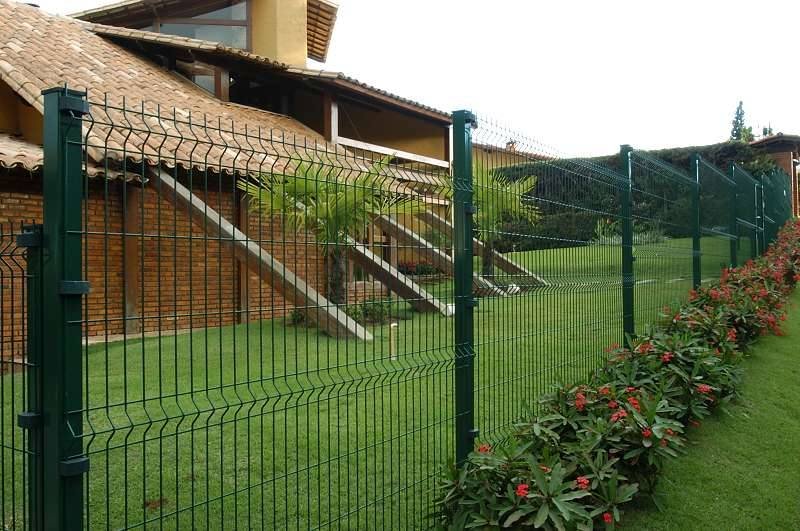 Exemplo do padrão desejado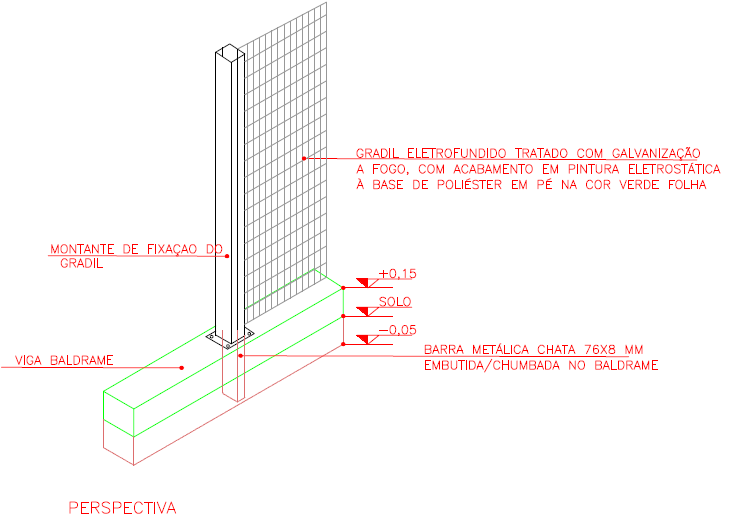 Exemplo do padrão desejado4.2.5 LIMPEZA	O local da realização do serviço deverá ser entregue completamente limpo e sem entulhos.                  4.2.6  SIMILARIDADE	No caso da empresa optar por produto similar, nos apontados como referência, deverá ser apresentado para aprovação da fiscalização do IFPR.– DA PROPOSTA DE PREÇOS 5.1 Na proposta de preços deverá  constar a descrição detalhada dos itens, de acordo com as especificações Termo de Referência, sendo que a validade da proposta não poderá ser inferior a 60 (sessenta) dias.5.2 Deverá a proposta, conter o valor unitário para cada saída e o valor total, aceitável no máximo 2(duas) casas decimais após a virgula, em moeda corrente no Brasil (R$).5.2.1 Os valores máximos a serem pagos por cada item, são os especificados na Tabela II das Especificações gerais.6 – ESTRATÉGIAS DE FORNECIMENTO E SERVIÇOS, PRAZO DE EXECUÇÃO. 6.1 SEGURANÇA E SAÚDE NO TRABALHO6.1.1	A CONTRATADA deverá fornecer e exigir dos funcionários a utilização de todos os equipamentos de proteção individual (EPI) e equipamentos de proteção coletiva (EPC) previstos nas Normas Regulamentadoras, relativos a atividade exercida e aos riscos e perigos inerentes a mesma.6.1.2	A CONTRATADA manterá organizada, limpas e em bom estado de higiene e conservação as instalações, especialmente as vias de circulação, passagens e escadarias, refeitórios e alojamentos, coletando e removendo regularmente as sobras de materiais, entulhos e detritos em geral.6.1.3	A CONTRATADA deverá manter na realização dos serviços medicamento básico e pessoal orientado para a prática dos primeiros socorros, na forma das disposições em vigor.6.1.4 Em caso de acidente na realização do serviço, a CONTRATADA deverá:Prestar todo e qualquer socorro imediato às vitimas;Paralisar os serviços, local e nas suas circunvizinhas, a fim de evitar a possibilidade de mudanças das circunstâncias relacionadas com o acidente;Solicitar imediatamente o comparecimento da FISCALIZAÇÃO ao local da ocorrência, relatando o fato e preenchendo a respectiva CAT (Comunicação de Acidente de Trabalho).Todo o acidente com perda de tempo (todo aquele de que decorre lesão pessoal que impede o acidentado de voltar ao trabalho no mesmo dia, ou no dia imediato à sua ocorrência, no horário regulamentar) será imediatamente comunicado, da maneira mais detalhada possível, à FISCALIZAÇÃO. De igual maneira, deverá ser notificada também a ocorrência de qualquer “acidente sem lesão”, especialmente princípios de incêndio.6.1.5.	Em caso de ocorrência de acidente fatal, é obrigatória a adoção das seguintes medidas:Comunicar o acidente fatal, de imediato, à autoridade policial competente, ao órgão regional do Ministério do Trabalho e a FISCALIZAÇÃO.Isolar o local diretamente relacionado ao acidente, mantendo suas características até sua liberação pela autoridade policial competente e pelo órgão regional do Ministério do Trabalho.A liberação do local poderá ser concedida após a investigação pelo órgão regional competente do Ministério do Trabalho.O CONTRATANTE realizará inspeções periódicas , a fim de verificar o cumprimento das medidas de segurança adotadas nos trabalhos, o estado de conservação dos equipamentos de proteção individual e dos dispositivos de proteção de máquinas e ferramentas que ofereçam riscos aos trabalhadores, bem como a observância das demais condições estabelecidas pelas normas de segurança e saúde do trabalho. Serão impugnados pela FISCALIZAÇÃO todo e qualquer trabalho que não satisfaça as condições contratuais. As suspensões dos serviços motivadas por condições de insegurança, e consequentemente, a não observância das normas, instruções e regulamentos aqui citados, não eximem a CONTRATADA das obrigações e penalidades das cláusulas do (s) contrato (s) referente a prazos e multas.6.2  RECEBIMENTO DO SERVIÇOO Recebimento dos serviços e obras executados pela CONTRATADA será efetivado em duas etapas sucessivas: Recebimento Provisório; Recebimento Definitivo.6.2.1	RECEBIMENTO PROVISÓRIOO Recebimento Provisório será efetuado após a conclusão dos serviços e solicitação oficial da CONTRATADA, mediante vistoria realizada pela FISCALIZAÇÃO.Após a vistoria, através de comunicação oficial da FISCALIZAÇÃO, serão indicadas as correções e complementações consideradas necessárias ao Recebimento Definitivo, bem como estabelecido o prazo para a execução dos ajustes.A CONTRATADA deverá efetuar a entrega dos catálogos, folhetos e manuais de montagem, operação e manutenção de todas as instalações, equipamentos e componentes pertinentes ao objeto dos serviços, inclusive certificados de garantia.6.2.2	RECEBIMENTO DEFINITIVOApós a conclusão das correções e complementações e solicitação oficial da CONTRATADA, mediante nova vistoria realizada pela FISCALIZAÇÃO será realizado o Recebimento Definitivo.O Recebimento Definitivo somente será efetivado pelo CONTRATANTE após a apresentação pela CONTRATADA da Certidão Negativa de Débito fornecida pelo INSS, certificado de Recolhimento de FGTS e comprovação de pagamento das demais taxas, impostos e encargos incidentes sobre o objeto do contrato.6.3	PRAZO DE EXECUÇÃOO prazo de execução dos serviços especificados neste termo de referência será de 30 dias.Curitiba, 16 de agosto de 2013.RESPONSÁVEL PELA MONTAGEM DO TERMO DE REFERÊNCIA____________________________________PIERRE LUÍS ALVESSIAPE 1683446ANEXO IIMODELO DE PROPOSTA DE PREÇOSPregão Eletrônico 19/2013 (SRP)1. PARA LANÇAR A PROPOSTA NO SISTEMA COMPRASNET:A licitante deverá preencher o campo da Especificação Detalhada do Objeto, com as informações sobre o item, esclarecendo todas as especificações técnicas do serviço/material, conforme o solicitado no Termo de Referência, sendo desclassificadas as propostas que não estiverem de acordo:- não serão aceitas descrições genéricas como: “conforme Edital”, “atendemos o Edital”, dentre outras ou identificarem a licitante;- No campo fabricante deverá ser preenchido com o nome de um fabricante;- No campo Marca deverá ser preenchido com somente uma marca e um modelo, se houver.2. PARA ENCAMINHAR A PROPOSTA DEFINITIVA - PARA A LICITANTE VENCEDORA:A Proposta escrita, a ser encaminhada pela licitante vencedora, após a fase de lances, deverá especificar detalhadamente o objeto, contemplando todas as especificações técnicas:- descrição detalhada;- quantidade, marca, modelo, fabricante, preço unitário e preço total;- preços expressos em real, com no máximo duas casas após a vírgula;- identificação da empresa: CNPJ, endereço, telefones, e-mail, representante legal e responsáveis pelo contato;- validade da proposta e prazo de garantia.Razão Social:CNPJ:Rua:				n°:				Bairro:Cidade:				CEP:				Estado:Contato/Representante legal:RG: 			CPF:Fone/Fax:E-mail:Dados para Pagamento:Banco:		      Agência:		  Conta:Validade da proposta: _____ dias.____ de ___________________ de _______.________________________________(Assinatura do REPRESENTANTE LEGAL)(Carimbo)UNIDADEENDEREÇOCampus CascavelAv. Cardeal, 1309 - Residencial Clarito. CEP: 85.814-780 - Cascavel - PRCampus ParanaguáRua Antônio Carlos Rodrigues, Nº 453 - Porto Seguro – Paranaguá - PRCampus IratiRua Pedro Koppe, 100 - Vila Matilde – Irati - PRITEMCÓDIGOITEMCÓDIGOCÓDIGOSINAPI(ABRIL/ 2013)CÓDIGOSINAPI(ABRIL/ 2013)TIPO DO   ITEMTIPO DO   ITEMCOMPOSIÇÃO POR METRO LINEAR DE EXECUÇÃO DO BALDRAME E DO FORNECIMENTO E INSTALAÇÃO DO GRADIL, CONFORME ESPECIFICADO EM PROJETO.COMPOSIÇÃO: CÓDIGO 401001 (SEOP) ADAPTADOCOMPOSIÇÃO POR METRO LINEAR DE EXECUÇÃO DO BALDRAME E DO FORNECIMENTO E INSTALAÇÃO DO GRADIL, CONFORME ESPECIFICADO EM PROJETO.COMPOSIÇÃO: CÓDIGO 401001 (SEOP) ADAPTADOCOMPOSIÇÃO POR METRO LINEAR DE EXECUÇÃO DO BALDRAME E DO FORNECIMENTO E INSTALAÇÃO DO GRADIL, CONFORME ESPECIFICADO EM PROJETO.COMPOSIÇÃO: CÓDIGO 401001 (SEOP) ADAPTADOUNID.QUANT.CUSTO UNITÁRIOPREÇO TOTAL      Unit.  11370370IIAREIA MÉDIAAREIA MÉDIAAREIA MÉDIAM³0,05057,50R$ 2,882213791379IICIMENTO PORTLAND COMUM CP II 32CIMENTO PORTLAND COMUM CP II 32CIMENTO PORTLAND COMUM CP II 32KG29,0400,45R$ 13,073347214721IIPEDRA BRITADA N. 1 OU 19 MM POSTO PEDREIRA (SEM FRETE)PEDRA BRITADA N. 1 OU 19 MM POSTO PEDREIRA (SEM FRETE)PEDRA BRITADA N. 1 OU 19 MM POSTO PEDREIRA (SEM FRETE)M³0,0248,04R$ 0,964447184718IIPEDRA BRITADA N. 2 OU 25 MM POSTO PEDREIRA (SEM FRETE)PEDRA BRITADA N. 2 OU 25 MM POSTO PEDREIRA (SEM FRETE)PEDRA BRITADA N. 2 OU 25 MM POSTO PEDREIRA (SEM FRETE)M³0,05046,40R$ 2,326661896189IITABUA MADEIRA 2A QUALIDADE 2,5 X 30,0CM (1 X 12") NAO APARELHADATABUA MADEIRA 2A QUALIDADE 2,5 X 30,0CM (1 X 12") NAO APARELHADATABUA MADEIRA 2A QUALIDADE 2,5 X 30,0CM (1 X 12") NAO APARELHADAM2,0007,82R$ 15,647726922692IIDESMOLDANTE PARA FORMASDESMOLDANTE PARA FORMASDESMOLDANTE PARA FORMASL0,2407,54R$ 1,81883232IIAÇO CA-50 Φ 6,30MM (1/4”), P=0,25 KG/MAÇO CA-50 Φ 6,30MM (1/4”), P=0,25 KG/MAÇO CA-50 Φ 6,30MM (1/4”), P=0,25 KG/MKG1,7903,67R$ 6,57993939IIAÇO CA-60 Φ 5,00MM P=0,154 KG/MAÇO CA-60 Φ 5,00MM P=0,154 KG/MAÇO CA-60 Φ 5,00MM P=0,154 KG/MKG0,5403,71R$ 2,00101050695069IIPREGOS COM CABEÇA 17X27 (242/KG)PREGOS COM CABEÇA 17X27 (242/KG)PREGOS COM CABEÇA 17X27 (242/KG)KG0,0606,20R$ 0,37111112131213IICARPINTEIRO DE FORMASCARPINTEIRO DE FORMASCARPINTEIRO DE FORMASH0,62012,38R$ 7,68121261176117IIAJUDANTE DE CARPINTEIROAJUDANTE DE CARPINTEIROAJUDANTE DE CARPINTEIROH0,6209,84R$ 6,101313378378IIARMADORARMADORARMADORH0,13012,38R$ 1,61141461146114IIAJUDANTE DE ARMADORAJUDANTE DE ARMADORAJUDANTE DE ARMADORH0,1309,84R$ 1,28151547504750IIPEDREIROPEDREIROPEDREIROH0,13012,38R$ 1,61161661116111IISERVENTESERVENTESERVENTEH2,2509,09R$ 20,4517171048710487IIVIBRADOR DE IMERSAO C/ MOTOR ELETRICO TRIFASICO ACIMA DE 2HP QUALQUER DIAM C/ MANGOTEVIBRADOR DE IMERSAO C/ MOTOR ELETRICO TRIFASICO ACIMA DE 2HP QUALQUER DIAM C/ MANGOTEVIBRADOR DE IMERSAO C/ MOTOR ELETRICO TRIFASICO ACIMA DE 2HP QUALQUER DIAM C/ MANGOTEH0,0100,99R$ 0,011818COTAÇÃO DE MERCADOCOTAÇÃO DE MERCADOXXGRADIL - EM PAINEIS - 2,50 x 200 CONFECCIONADO EM PERFIS DE AÇO CARBONO SOLDADOS PELO PROCESSO DE ELETROFUSÃO E TRATADOS COM GALVANIZAÇÃO A FOGO, COM ACABAMENTO EM PINTURA ELESTROSTÁTICA À BASE DE POLIÉSTER EM PÓ NA COR VERDE FOLHA GRADIL - EM PAINEIS - 2,50 x 200 CONFECCIONADO EM PERFIS DE AÇO CARBONO SOLDADOS PELO PROCESSO DE ELETROFUSÃO E TRATADOS COM GALVANIZAÇÃO A FOGO, COM ACABAMENTO EM PINTURA ELESTROSTÁTICA À BASE DE POLIÉSTER EM PÓ NA COR VERDE FOLHA GRADIL - EM PAINEIS - 2,50 x 200 CONFECCIONADO EM PERFIS DE AÇO CARBONO SOLDADOS PELO PROCESSO DE ELETROFUSÃO E TRATADOS COM GALVANIZAÇÃO A FOGO, COM ACABAMENTO EM PINTURA ELESTROSTÁTICA À BASE DE POLIÉSTER EM PÓ NA COR VERDE FOLHA M1,000184,80R$ 184,801919COTAÇÃO DE MERCADOCOTAÇÃO DE MERCADOXXMÃO DE OBRA PARA A INSTALAÇÃO METROS DOS PAINÉIS PARACERCAMENTOMÃO DE OBRA PARA A INSTALAÇÃO METROS DOS PAINÉIS PARACERCAMENTOMÃO DE OBRA PARA A INSTALAÇÃO METROS DOS PAINÉIS PARACERCAMENTOM1,00033,83R$ 33,83Total MaterialTotal MaterialTotal Material76,05%R$ 230,42Total Mão de ObraTotal Mão de ObraTotal Mão de Obra23,95%R$ 72,57Total da ComposiçãoTotal da ComposiçãoTotal da Composição100,00%R$ 302,99ITEMCÓDIGOCÓDIGOSINAPI(ABRIL/ 2013)TIPO DO   ITEMCOMPOSIÇÃO POR METRO LINEAR DE EXECUÇÃO DO BALDRAME E DO FORNECIMENTO E INSTALAÇÃO DO GRADIL, CONFORME ESPECIFICADO EM PROJETO.COMPOSIÇÃO: CÓDIGO 401001 (SEOP) ADAPTADOUNID.QUANT.CUSTO UNITÁRIOPREÇO TOTAL      Unit.  1CONFORMECOMPOSIÇÃOANTERIORCEXECUÇÃO DE BALDRAME E FORNECIMENTO E INSTALAÇÃO de GRADIL CONFECCIONADO EM PERFIL DE AÇO CARBONO SOLDADOS PELO PROCESSO DE ELETROFUSÃO E TRATADOS COM GALVANIZAÇÃO A FOGO, COM ACABAMENTO EM PINTURA ELETROSTÁSTICA À BASE DE POLIÉSTER EM PÓ NA COR VERDE FOLHAM743,02R$ 302,99 R$ 225.127,63  2COTAÇÃO DE MERCADO X PORTÃO de correr, dimensão 2,00 x 4,00m, em estrutura metálica composta por três perfis tubulares de seção retangular 80 x 40mm, em metalon, com pintura de fundo e acabamento em esmalte sintético na cor verde, contendo trinco e porta cadeado, com reforço horizontal nos dois extremos da grade distante 15cm, conforme detalhe do projetoUD2R$ 2586,79R$ 5.173,58TOTAL R$ 230.301,21 ITEMCÓDIGOCÓDIGOSINAPI(ABRIL/ 2013)TIPO DO   ITEMCOMPOSIÇÃO POR METRO LINEAR DE EXECUÇÃO DO BALDRAME E DO FORNECIMENTO E INSTALAÇÃO DO GRADIL, CONFORME ESPECIFICADO EM PROJETO.COMPOSIÇÃO: CÓDIGO 401001 (SEOP) ADAPTADOUNID.QUANT.CUSTO UNITÁRIOPREÇO TOTAL      Unit.  3CONFORMECOMPOSIÇÃOANTERIORCEXECUÇÃO DE BALDRAME E FORNECIMENTO E INSTALAÇÃO de GRADIL CONFECCIONADO EM PERFIL DE AÇO CARBONO SOLDADOS PELO PROCESSO DE ELETROFUSÃO E TRATADOS COM GALVANIZAÇÃO A FOGO, COM ACABAMENTO EM PINTURA ELETROSTÁSTICA À BASE DE POLIÉSTER EM PÓ NA COR VERDE FOLHAM636R$ 302,99 R$ 192.701,64  4COTAÇÃO DE MERCADO X PORTÃO de correr, dimensão 2,00 x 4,00m, em estrutura metálica composta por três perfis tubulares de seção retangular 80 x 40mm, em metalon, com pintura de fundo e acabamento em esmalte sintético na cor verde, contendo trinco e porta cadeado, com reforço horizontal nos dois extremos da grade distante 15cm, conforme detalhe do projetoUD4R$ 2586,79R$ 10.347,16TOTAL R$ 203.048,80 ITEMCÓDIGOCÓDIGOSINAPI(ABRIL/ 2013)TIPO DO   ITEMCOMPOSIÇÃO POR METRO LINEAR DE EXECUÇÃO DO BALDRAME E DO FORNECIMENTO E INSTALAÇÃO DO GRADIL, CONFORME ESPECIFICADO EM PROJETO.COMPOSIÇÃO: CÓDIGO 401001 (SEOP) ADAPTADOUNID.QUANT.CUSTO UNITÁRIOPREÇO TOTAL      Unit.  5CONFORMECOMPOSIÇÃOANTERIORCEXECUÇÃO DE BALDRAME E FORNECIMENTO E INSTALAÇÃO de GRADIL CONFECCIONADO EM PERFIL DE AÇO CARBONO SOLDADOS PELO PROCESSO DE ELETROFUSÃO E TRATADOS COM GALVANIZAÇÃO A FOGO, COM ACABAMENTO EM PINTURA ELETROSTÁSTICA À BASE DE POLIÉSTER EM PÓ NA COR VERDE FOLHAM1.004,98R$ 302,99 R$ 304.498,89  6COTAÇÃO DE MERCADO X PORTÃO de correr, dimensão 2,00 x 4,00m, em estrutura metálica composta por três perfis tubulares de seção retangular 80 x 40mm, em metalon, com pintura de fundo e acabamento em esmalte sintético na cor verde, contendo trinco e porta cadeado, com reforço horizontal nos dois extremos da grade distante 15cm, conforme detalhe do projetoUD2R$ 2586,79R$ 5.173,58TOTAL R$ 309.672,47 LoteItemDescrição do ItemMarca/ModeloUnid. De FornecimentoQuant.Preço UnitárioPreço Total